Министерство образования и науки РФФедеральное государственное бюджетное образовательное учреждение высшего образованияТОМСКИЙ ГОСУДАРСТВЕННЫЙ УНИВЕРСИТЕТ СИСТЕМ УПРАВЛЕНИЯ И РАДИОЭЛЕКТРОНИКИ (ТУСУР)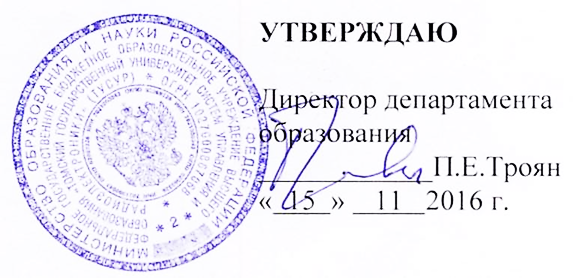 УТВЕРЖДАЮ Директор департамента образования____________П.Е.Троян«  15  »    11   .МЕТОДИЧЕСКИЕ УКАЗАНИЯпо составлению рабочей программы и оценочных материалов Государственной итоговой аттестации выпускников в ТУСУРеТОМСК 2016Введены распоряжением директора департамента образования ТУСУР 
от 15.11.2016 г.  № 137,   (с изменениями, внесенными распоряжениями директора департамента образования ТУСУР от 26.10.2017 г. № 138, от 15.05.2018 г. №  83).Методические указания по составлению рабочей программы и оценочных материалов Государственной итоговой аттестации выпускников в ТУСУРе. Томск: Изд-во ТУСУР, 2018. – 38 с.Рекомендованы научно-методическим советом, протокол №  214    от 28.10.2016Разработчики: Кормилин В.А., Троян П.Е.Консультант: Аксенова Ж.Н. Методические указания содержат рекомендации по разработке рабочей программы и оценочных материалов (ОМ) Государственной итоговой аттестации по направлениям подготовки бакалавриата, специалитета и магистратуры в Томском государственном университете систем управления и радиоэлектроники (ТУСУР) с учетом требований Федеральных государственных образовательных стандартов  высшего образования (ФГОС ВО).Указания разъясняют структуру рабочей программы и ОМ ГИА, требования к содержанию пунктов рабочей программы и ОМ, содержат примеры и шаблоны для заполнения. Содержат шаблон заполнения РП для ГЭ.Рабочие программы ГЭ и/или ГИА и ОМ должны разрабатываться в рамках комплексного учебно-методического обеспечения по соответствующему направлению (специальности) подготовки и входить в состав Основных профессиональных образовательных программ по данному направлению (специальности) подготовки. Оглавление1. Общие требования к рабочей программе и оценочным материалам ГИА	32. Используемые сокращения	33. Структура рабочей программы ГИА	34. Требования к заполнению пунктов рабочей программы ГИА	4Список использованной литературы	12Приложение 1  Форма титульного листа и листа согласования рабочей программы и ОМ ГИА	13Приложение 2  Формы-шаблоны пунктов рабочей программы и ОМ ГИА	15Приложение 3  Форма титульного листа и листа согласования рабочей программы и ОМ ГЭ	26Приложение 4  Формы-шаблоны пунктов рабочей программы и ОМ ГЭ	28Приложение 5 Рабочий лист оценки критериев освоения компетенций при проведении ГИА	381. Общие требования к рабочей программе и оценочным
материалам ГИАНастоящие методические указания определяют порядок разработки и введения в учебный процесс ФГБОУ ВО ТУСУР рабочей программы и оценочных материалов (ОМ) государственной итоговой аттестации (ГИА) для бакалавриата, специалитета и магистратуры. Нормативной базой являются Федеральный закон «Об образовании в РФ», Федеральные государственные образовательные стандарты высшего образования (ФГОС ВО) и нормативные акты Министерства образования и науки.Согласно /1-2/ «при осуществлении образовательной деятельности по образовательной программе организация обеспечивает: ...проведение контроля качества освоения образовательной программы посредством … государственной итоговой аттестации обучающихся.…Образовательная программа, разрабатываемая в соответствии с образовательным стандартом, состоит из … базовой части и вариативной части.Базовая часть образовательной программы является обязательной…, обеспечивает формирование у обучающихся компетенций, установленных образовательным стандартом, и включает в себя: …государственную итоговую аттестацию».Таким образом, блок ГИА в учебном плане включает все компетенции, с учетом видов деятельности, предусмотренные ФГОС ВО для освоения обучающимися (все ОК и ОПК, ПК и ПСК – по выбранным видам деятельности).Обновление рабочей программы и ОМ проводится не реже чем один раз в два года после её утверждения. Содержание РП и ОМ должно быть представлено в сети Интернет полностью, или в аннотированном виде (по усмотрению кафедры-разработчика) с учетом соблюдения норм информационной безопасности.2. Используемые сокращенияЗ.Е. 		– зачетная единица ОМ 		– оценочные материалы; ОПОП 	– основная профессиональная образовательная программа;ВО		– высшее образование;РУП 		– рабочий учебный план;ФГОС ВО	– Федеральный государственный образовательный стандарт ВО.ОК 		– общекультурная компетенция;ОПК 		– общепрофессиональная компетенция;ПК 		– профессиональная компетенция;ПСК 		– профессионально-специализированная компетенция;3. Структура рабочей программы ГИАРабочая программа ГИА разрабатывается в рамках комплексного учебно-методического обеспечения направления подготовки (специальности), на основе соответствующего ФГОС ВО по конкретному направлению подготовки (специальности), с учетом основной профессиональной образовательной программы (ОПОП ВО), рабочего учебного плана и должна состоять из следующих пунктов:	Титульный лист и лист согласования.Цель государственной итоговой аттестации и ее состав.Место ГИА в структуре ОПОП ВО и ее объем.Допуск к ГИА и итог аттестации.Порядок проведения ГИА.Нормативные требованияПрограмма государственного экзамена и оценочные материалы ГЭ.Требования к выпускным квалификационным работам.Оценочные материалы ГИА.Основные требования к ОМ ГИАПеречень компетенций ГИАПоказатели, критерии и шкалы оценивания компетенций в ходе ГИАТиповые контрольные заданияМетодические материалы процедуры оценивания результатов ГИА.Основная литература ГИА.Учебно-методические пособия ГИА.Необходимая материально-техническая база проведения ГИА.Проведение ГИА для лиц с ограниченными возможностями здоровья.4. Требования к заполнению пунктов рабочей программы ГИАФорма титульного листа рабочей программы ГИА и листа согласования приведена в приложении 1. Номер и дату протокола рассмотрения РП на кафедре нужно указывать сразу, до момента публикации на портале.В рабочей программе ГИА должны присутствовать все пункты. На листе согласования должны быть все подписи.Пункт 1. Цель государственной итоговой аттестации и ее составУказывается цель проведения ГИА, соотнесенная с общими целями основной профессиональной образовательной программы ВО. Рекомендуется следующая формулировка:Согласно требованиям закона «Об образовании в РФ» ФЗ-273 (статья 59) и соответствующего ФГОС ВО, итоговая аттестация, завершающая освоение основных профессиональных образовательных программ, является обязательной и представляет собой форму оценки степени и уровня освоения обучающимися образовательной программы. Итоговая аттестация, завершающая освоение имеющих государственную аккредитацию основных образовательных программ, является государственной итоговой аттестацией (ГИА). Целью ГИА является определение соответствия результатов освоения обучающимися основных образовательных программ соответствующим требованиям федерального государственного образовательного стандарта высшего образования.Формулировка для указания состава ГИА должна полностью совпадать с формулировкой соответствующего ФГОС ВО, например:Согласно требованиям ФГОС ВО ___________________, в процедуру ГИА входит защита 	код данного направления подготовки (специальности)выпускной квалификационной работы, включая подготовку к процедуре защиты и процедуру защиты, а также подготовка к сдаче и сдача государственного экзамена (если организация включила государственный экзамен в состав государственной итоговой аттестации).Государственный экзамен в состав ГИА по решению выпускающей кафедры по данному направлению подготовки (специальности) ____________ 	(включен, не включен)Пункт 2. Место ГИА в структуре ОПОП ВО и ее объемСогласно ФГОС ВО по направлению подготовки (специальности) __________________________________________________________________________________код и наименование данного направления подготовки (специальности)государственная итоговая аттестация входит в блок 3, который в полном объеме относится к базовой части образовательной программы.Согласно требованиям соответствующего ФГОС ВО трудоемкость ГИА должна быть предусмотрена в объеме ____________ з.е. По данному направлению подготовки(специальности) 	параметры из ФГОС ВО трудоемкость ГИА составляет _____ з.е., в том числе трудоемкость защиты выпускной 	трудоемкость ГИА из РУПквалификационной работы, включая подготовку к процедуре защиты и процедуру защиты составляет ______ з.е.	трудоемкость защиты ВКР из РУППункт 3. Допуск к ГИА и итог аттестацииК государственной итоговой аттестации допускается обучающийся, не имеющий академической задолженности и в полном объеме выполнивший учебный план или индивидуальный учебный план.Государственная итоговая аттестация завершается присвоением квалификации, указанной в перечне специальностей и направлений подготовки высшего образования, утверждаемом Министерством образования и науки Российской Федерации.Пункт 4. Порядок проведения ГИАПункт 4.1. Нормативные требованияТребования к процедуре ГИА, порядок проведения итоговой аттестации соответствуют положениям приказа МОН от 29 июня . N 636 (с изменениями) «Порядок проведения государственной итоговой аттестации по образовательным программам высшего образования - программам бакалавриата, программам специалитета и программам магистратуры».Государственная итоговая аттестация обучающихся проводится в форме контактной работы и в форме самостоятельной работы обучающихся. Объем контактной работы в составе ГИА при проведении ГЭ и/или при подготовке и защите ВКР, определяется согласно «Положению о контактной работе обучающихся в ТУСУРе».Пункт 4.2. Программа государственного экзамена и оценочные материалы ГЭПо решению выпускающей кафедры по данному направлению подготовки (специальности) предусмотрен/не предусмотрен) государственный экзамен. Выбрать нужноеПрограмма ГЭ, определяющая порядок организации, процедуру, особенности проведения ГЭ, содержащая оценочные материалы, представлена в /  / (Указать пункт раздела 5.5.2., содержащий ссылку на рабочую программу по ГЭ).Пункт 4.3. Требования к выпускным квалификационным работамВыпускная квалификационная работа представляет собой выполненную обучающимся работу, демонстрирующую уровень подготовленности выпускника к самостоятельной профессиональной деятельности.Выпускная квалификационная работа выполняется для уровня профессионального образования: высшее образование  бакалавриат - в форме бакалаврской работы;специалитет - в форме дипломной работы (проекта); магистратура - в форме магистерской диссертации.Общие требования и правила оформления выпускных квалификационных работ соответствуют требованиям (ВЫБРАТЬ СООТВЕТСТВУЮЩИЙ ВАШЕМУ НАПРАВЛЕНИЮ) «Образовательный стандарт вуза ОС ТУСУР 01-2013. Работы студенческие по направлениям подготовки и специальностям технического профиля. Общие требования и правила оформления», введенного приказом ректора от 03.12.2013 г. №14103.  (Или соответственно «Образовательный стандарт вуза ОС ТУСУР 02-2013. Работы студенческие по направлениям подготовки и специальностям гуманитарного профиля. Общие требования и правила оформления», введенного приказом ректора от 03.12.2013 г. №14103).Защита выпускной квалификационной работы проводится публично на заседании Государственной экзаменационной комиссии (ГЭК). Основной задачей ГЭК является определение профессиональной объективной оценки научных знаний и практических навыков (компетенций) выпускников на основании экспертизы содержания выпускной квалификационной работы и оценки умения студента представлять и защищать ее основные положения.Пункт 5. Оценочные материалы ГИАПункт 5.1. Основные требования к оценочным материалам ГИАОценочные материалы государственной итоговой аттестации включают в себя:перечень компетенций, которыми должны овладеть обучающиеся в результате освоения образовательной программы;описание показателей и критериев оценивания компетенций, а также шкал оценивания;типовые контрольные задания или иные материалы, необходимые для оценки результатов освоения образовательной программы;методические материалы, определяющие процедуры оценивания результатов освоения образовательной программы.Пункт 5.2. Перечень компетенций ГИАПосле полного освоения ОПОП ВО _______________________ по направлению подготовки 	бакалавриата, специалитета, магистратуры(специальности)____________________________________________, выпускник должен обладать 	код и наименование направления подготовки (специальности)следующими компетенциями, перечисленными в таблице 1:Таблица 1- Перечень компетенций, формируемых по направлению подготовки (специальности)В ходе теоретического обучения, при прохождении учебной и производственной практик были полностью сформированы и оценены по степени освоения все общекультурные компетенции от ОК-1 до ОК-9, ряд общепрофессиональных компетенций (перечислить, какие ОПК были уже освоены и не будут дополнительно оцениваться в ГИА). В процессе государственной итоговой аттестации по данному направлению подготовки завершается формирование и оценивается степень освоения комплекса компетенций,  содержащих наиболее важные общепрофессиональные (перечислить самые важные ОПК) и все профессиональные компетенции, согласно выбранным видам деятельности (см. таблицу 2).Таблица 2 - Перечень компетенций, оцениваемых в ходе процедуры ГИА Пункт 5.3. Показатели, критерии и шкалы оценивания компетенций в ходе ГИАПоказатели, характеризующие освоение компетенций (перечислить список компетенций из таб.2), составляющих комплекс компетенций, определение степени освоения которого позволяет дать общую интегральную оценку сформированности компетенций всей ОПОП ВО. Эти показатели связаны с подготовкой и результатами защиты выпускной квалификационной работы выпускника и оцениваются путем анализа набора следующих параметров.Соответствие содержания ВКР утвержденной теме, четкость формулировки целей и задач исследования;Достоверность, оригинальность и новизна полученных в ВКР результатов;Практическая ценность выполненной выпускной квалификационной работы;Стиль изложения ВКР;Соблюдение стандартов вуза при оформлении выпускной квалификационной работы;Качество презентации и доклада при защите ВКР;Качество ответов на вопросы при защите ВКР;Оценка выполненной работы научным руководителем ВКР;Наличие публикаций по теме работы, свидетельств, наград и прочее.Критерии оценивания степени достижения вышеуказанных компетенций и шкала, по которой оценивается степень их освоения, ниже расшифрованы по каждому показателю.Соответствие содержания ВКР утвержденной теме, четкость формулировки целей и задач исследования.Достоверность, оригинальность и новизна полученных в ВКР результатов.Практическая ценность выполненной выпускной квалификационной работы.Стиль изложения ВКРСоблюдение стандартов вуза при оформлении выпускной квалификационной работы.Качество презентации и доклада при защите ВКР.Качество ответов на вопросы при защите ВКРОценка выполненной работы научным руководителем ВКР;Наличие публикаций по теме работы, свидетельств, наград и прочее.Каждый член государственной экзаменационной комиссии выставляет по каждому критерию оценку по пятибалльной шкале. Сумма оценок по всем критериям для каждого члена ГЭК затем преобразуется в традиционную пятибалльную оценку, согласно таб.3.Таблица 3 – Формирование оценки члена ГЭКДля эффективности и удобства работы членов ГЭК, рекомендуется обеспечить их вспомогательным документом «Рабочий лист оценки критериев освоения компетенций при проведении ГИА», форма которого приведена в приложении.Итоговая оценка сформированности компетенций является оценкой, выставляемой по итогам защиты ВКР. Для определения итоговой оценки необходимо вычислить и округлить среднее арифметическое от оценок, выставленных всеми членами государственной комиссии. При возникновении спорных вопросов председатель ГЭК имеет право решающего голоса.Пункт 5.4. Типовые контрольные заданияТиповыми контрольными заданиями для процедуры государственной итоговой аттестации являются темы выпускных квалификационных работ, выполняемых с учетом выбранных видов деятельности, к которым готовился выпускник.Перечень примерных тем для подготовки ВКР по данному направлению приведен ниже:Приводится перечень возможных тем для выполнения выпускной работы. В перечне тем нужно проверять наличие тем ВКР с учетом охвата выбранных видов деятельности.При наличии государственного экзамена необходимо указать связь с дисциплинами (если это возможно) и указать перечень вопросов в гос.экзамену.Государственный экзамен проводится по следующим дисциплинам:Приводится перечень дисциплин, по которым осуществляется сдача ГЭ.Перечень вопросов к государственному экзамену:Перечисляются вопросы к ГЭ.Пункт 5.5. Методические материалы процедуры оценивания результатов ГИАПункт «Методические материалы процедуры оценивания результатов ГИА» разрабатывается на всю итоговую аттестацию в целом. Пункт 5.5.1. Основная литература ГИАПеречень литературы составляется последовательно, с единой нумерацией, с указанием числа экземпляров в библиотеке или ссылки на электронный ресурс. В список основной литературы необходимо включать ссылку на ФЗ-273, ФГОС ВО, приказ МОН от 29 июня . N 636 (с изменениями), на издания основополагающих учебников и учебных пособий, используемых в процессе подготовки к государственному экзамену (при наличии), к защите ВКР, с учётом их доступности для студентов, или наличия в библиотеке достаточного числа экземпляров и с годом издания, не превышающем 10 лет. Пункт 5.5.2. Дополнительная литература ГИАПеречень дополнительной литературы последовательно, с единой нумерацией, с указанием числа экземпляров в библиотеке или ссылки на электронный ресурс. В список дополнительной литературы номинально рекомендуется включить указание на «Регламент проверки выпускных квалификационных работ на самостоятельность выполнения (на плагиат) в АИС «Лоцман.edu»».Пункт 5.5.3. Учебно-методические пособия ГИАПеречисляются все учебно-методические пособия для обеспечения процедуры ГИА, включая рабочую программу по ГЭ и методические указания:по подготовке к ГЭ, организации процедуры проведения государственного экзамена;по подготовке ВКР, по организации процедуры защиты ВКР;по проверке ВКР на плагиат (положение о проверке самостоятельности выполнения ВКР);ОС ТУСУР «Работы студенческие по направлениям подготовки и специальностям технического профиля. Общие требования и правила оформления» или соответственно ОС ТУСУР «Работы студенческие по направлениям подготовки и специальностям гуманитарного профиля. Общие требования и правила оформления»;другие методические материалы, относящиеся к ГИА.Пункт 6. Необходимая материально-техническая база проведения ГИАНеобходимо описать минимально необходимые требования к оснащению помещения и к самому помещению, в котором возможно осуществить подготовку к процедуре защиты выпускной квалификационной работы и провести процедуру защиты ВКР. При необходимости наличия дополнительных материально-технических ресурсов при защите ВКР, студент должен письменно предупредить об этом кафедру заранее.При наличии ГЭ необходимо указать минимально необходимые требования к оснащению помещения и к самому помещению, в котором возможно осуществить подготовку к сдаче государственного экзамена и провести процедуру сдачи ГЭ.Пункт 7. Проведение ГИА для лиц с ограниченными возможностями здоровьяНеобходимо указать особенности проведения процедуры ГИА для обучающихся из числа лиц с ограниченными возможностями здоровья. Отдельно указываются требования для лиц, имеющих нарушения зрения, нарушения слуха и нарушения опорно-двигательного аппарата.Для указанных лиц формулируются требования, реализуемые как при подготовке, так и при защите ВКР.Данные требования касаются доступности, оснащения и вместимости помещения для подготовки/проведения процедуры защиты ВКР, хода процедуры защиты, формы представления доклада выпускника, способа задания вопросов по ВКР, получения ответов на заданные вопросы, учета дополнительных требований к материально–технической базе при проведении защиты ВКР. Пункт 8. Порядок подачи и рассмотрения апелляций по ГИАОбучающийся имеет право подать в апелляционную комиссию письменную апелляцию о нарушении, по его мнению, установленной процедуры проведения государственного аттестационного испытания и (или) несогласии с результатами государственного экзамена.Апелляция подается лично обучающимся в апелляционную комиссию не позднее следующего рабочего дня после объявления результатов государственного аттестационного испытания.Для рассмотрения апелляции секретарь государственной экзаменационной комиссии направляет в апелляционную комиссию протокол заседания государственной экзаменационной комиссии, заключение председателя государственной экзаменационной комиссии о соблюдении процедурных вопросов при проведении государственного аттестационного испытания, а также письменные ответы обучающегося (при их наличии) (для рассмотрения апелляции по проведению государственного экзамена) либо выпускную квалификационную работу, отзыв и рецензию (рецензии) (для рассмотрения апелляции по проведению защиты выпускной квалификационной работы).Апелляция рассматривается не позднее 2 рабочих дней со дня подачи апелляции на заседании апелляционной комиссии, на которое приглашаются председатель государственной экзаменационной комиссии и обучающийся, подавший апелляцию.Решение апелляционной комиссии доводится до сведения обучающегося, подавшего апелляцию, в течение 3 рабочих дней со дня заседания апелляционной комиссии. Факт ознакомления обучающегося, подавшего апелляцию, с решением апелляционной комиссии удостоверяется подписью обучающегося.При рассмотрении апелляции о нарушении порядка проведения государственного аттестационного испытания апелляционная комиссия принимает одно из следующих решений:об отклонении апелляции, если изложенные в ней сведения о нарушениях процедуры проведения государственной итоговой аттестации обучающегося не подтвердились и (или) не повлияли на результат государственного аттестационного испытания;об удовлетворении апелляции, если изложенные в ней сведения о допущенных нарушениях процедуры проведения государственной итоговой аттестации обучающегося подтвердились и повлияли на результат государственного аттестационного испытания.В случае удовлетворения апелляции, результат проведения государственного аттестационного испытания подлежит аннулированию, в связи с чем протокол о рассмотрении апелляции не позднее следующего рабочего дня передается в государственную экзаменационную комиссию для реализации решения апелляционной комиссии. Обучающемуся предоставляется возможность пройти государственное аттестационное испытание в сроки, установленные образовательной организацией.При рассмотрении апелляции о несогласии с результатами государственного аттестационного испытания апелляционная комиссия выносит одно из следующих решений:об отклонении апелляции и сохранении результата государственного аттестационного испытания;об удовлетворении апелляции и выставлении иного результата государственного аттестационного испытания.Решение апелляционной комиссии не позднее следующего рабочего дня передается в государственную экзаменационную комиссию. Решение апелляционной комиссии является основанием для аннулирования ранее выставленного результата государственного аттестационного испытания и выставления нового.Решение апелляционной комиссии является окончательным и пересмотру не подлежит.Повторное проведение государственного аттестационного испытания осуществляется в присутствии одного из членов апелляционной комиссии не позднее 15 июля.Апелляция на повторное проведение государственного аттестационного испытания не принимается.В приложении 1 приведен пример «Форма титульного листа и листа согласования рабочей программы и ОМ ГИА». В приложении 2 приведен пример заполнения «Формы-шаблоны пунктов рабочей программы и ОМ ГИА».В приложении 3 приведен пример «Форма титульного листа и листа согласования рабочей программы и ОМ ГЭ». В приложении 4 приведен пример заполнения «Формы-шаблоны пунктов рабочей программы и ОМ ГЭ».Список использованной литературыФедеральный закон от 29.12.2012 273-ФЗ «Об образовании в Российской Федерации» [Электронный ресурс]. URL: https://regulations.tusur.ru/documents/199 (дата обращения 14.05.2018).Приказ Минобрнауки РФ от 05.04.2017 № 301 «Об утверждении Порядка организации и осуществления образовательной деятельности по образовательным программам высшего образования - программам бакалавриата, программам специалитета, программам магистратуры» [Электронный ресурс]. URL: https://regulations.tusur.ru/documents/715  (дата обращения 14.05.2018). Устав ТУСУРа. Действующая редакция. [Электронный ресурс]. URL: https://regulations.tusur.ru/documents/1   (дата обращения 14.05.2018).Федеральные государственные образовательные стандарты высшего образования (ФГОС ВО), утвержденные и введенные в действие. [Электронный ресурс]. URL: https://regulations.tusur.ru/documents/325 - 398    (дата обращения 14.05.2018).Приложение 1 
Форма титульного листа и листа согласования рабочей программы и ОМ ГИАМИНИСТЕРСТВО ОБРАЗОВАНИЯ И НАУКИ РОССИЙСКОЙ ФЕДЕРАЦИИФедеральное государственное бюджетное образовательное учреждение 
высшего образования«ТОМСКИЙ ГОСУДАРСТВЕННЫЙ УНИВЕРСИТЕТ СИСТЕМ УПРАВЛЕНИЯ И РАДИОЭЛЕКТРОНИКИ» (ТУСУР)РАБОЧАЯ ПРОГРАММА  ГОСУДАРСТВЕННОЙ ИТОГОВОЙ АТТЕСТАЦИИ Уровень образования: высшее образование - 	(бакалавриат, магистратура, специалитет)Направление подготовки /специальность:		(код, полное наименование направления подготовки/специальности)Направленность (профиль) / специализация:		(полное наименование профиля направления подготовки/специальности из РУП)Форма обучения:	(очная, очно-заочная, заочная)Факультет:	(сокращенное и полное наименование факультета)Кафедра: 	(сокращенное и полное наименование кафедры)Курс: _____________Семестр: _______________Учебный план набора ______ года и последующих лет.Трудоемкость ГИА_________________з.е.	Количество зачетных единиц на ГИА по плануТомск (год)Лист согласованияРабочая программа составлена с учетом требований Федерального Государственного образовательного стандарта высшего образования (ФГОС ВО) по направлению подготовки (специальности) __________________________________________________________________ _____________________________, утвержденного ________________________, 	(дата утверждения ФГОС ВО и номер приказа)рассмотрена и одобрена на заседании кафедры «___» __________ 20__ г., протокол № ________.Разработчик ________________________ _____________________ _______________	(должность, кафедра)	(подпись)	(Ф.И.О.)Разработчик ________________________ _____________________ _______________	(должность, кафедра)	(подпись)	(Ф.И.О.)Зав. Кафедрой _______________________ _____________________ _______________	(должность, кафедра)	(подпись)	(Ф.И.О.)Рабочая программа согласована с факультетом и экспертами.Декан_________________ ____________________ ________________	(название факультета)	(подпись)	(Ф.И.О.)Эксперты:______________________________________________ _____________ ____________________	(место работы, занимаемая должность)	(подпись)	(Ф.И.О.)______________________________________________ _____________ ____________________	(место работы, занимаемая должность)	(подпись)	(Ф.И.О.)Приложение 2 
Формы-шаблоны пунктов рабочей программы и ОМ ГИАЦель государственной итоговой аттестации и ее составСогласно требованиям закона «Об образовании в РФ» ФЗ-273 (статья 59) и соответствующего федерального государственного образовательного стандарта высшего образования (ФГОС ВО), итоговая аттестация, завершающая освоение основных профессиональных образовательных программ, является обязательной и представляет собой форму оценки степени и уровня освоения обучающимися образовательной программы. Итоговая аттестация, завершающая освоение имеющих государственную аккредитацию основных образовательных программ, является государственной итоговой аттестацией (ГИА). Целью ГИА является определение соответствия результатов освоения обучающимися основных образовательных программ соответствующим требованиям федерального государственного образовательного стандарта высшего образования.Согласно требованиям ФГОС ВО ___________________, в процедуру ГИА входит защита 	код направления подготовки (специальности)выпускной квалификационной работы, включая подготовку к процедуре защиты и процедуру защиты, а также подготовка к сдаче и сдача государственного экзамена (если организация включила государственный экзамен в состав государственной итоговой аттестации).Государственный экзамен в состав ГИА по решению выпускающей кафедры по данному направлению подготовки (специальности) ____________ 	(включен, не включен)Место ГИА в структуре ОПОП ВО и ее объемСогласно ФГОС ВО по направлению подготовки (специальности) _________________________________________________________________________________	код и наименование данного направления подготовки (специальности))государственная итоговая аттестация входит в блок 3, который в полном объеме относится к базовой части образовательной программы.Согласно требованиям соответствующего ФГОС ВО трудоемкость ГИА должна быть предусмотрена в объеме ____________ з.е. По данному направлению подготовки (специальности) 	параметры из ФГОС ВО трудоемкость ГИА составляет _______ з.е. ., в том числе трудоемкость защиты выпускной 	трудоемкость ГИА из РУПквалификационной работы, включая подготовку к процедуре защиты и процедуру защиты составляет ______ з.е.	трудоемкость ГИА из РУПДопуск к ГИА и итог аттестацииК государственной итоговой аттестации допускается обучающийся, не имеющий академической задолженности и в полном объеме выполнивший учебный план или индивидуальный учебный план.Государственная итоговая аттестация завершается присвоением квалификации, указанной в перечне специальностей и направлений подготовки высшего образования, утверждаемом Министерством образования и науки Российской Федерации.Порядок проведения ГИАНормативные требованияТребования к процедуре ГИА, порядок проведения итоговой аттестации соответствуют положениям приказа МОН от 29 июня . N 636 (с изменениями) «Порядок проведения государственной итоговой аттестации по образовательным программам высшего образования - программам бакалавриата, программам специалитета и программам магистратуры».Государственная итоговая аттестация обучающихся проводится в форме контактной работы и в форме самостоятельной работы обучающихся. Объем контактной работы в составе ГИА при проведении ГЭ и/или при подготовке и защите ВКР, определяется согласно «Положению о контактной работе обучающихся в ТУСУРе».Программа государственного экзамена и оценочные материалы ГЭПо решению выпускающей кафедры по данному направлению подготовки (специальности) предусмотрен/не предусмотрен государственный экзамен. Программа ГЭ, определяющая порядок организации, процедуру, особенности проведения ГЭ, содержащая оценочные материалы, представлена в /  / (Указать пункт раздела 5.5.2., содержащий ссылку на рабочую программу по ГЭ).Требования к выпускным квалификационным работамВыпускная квалификационная работа представляет собой выполненную обучающимся работу, демонстрирующую уровень подготовленности выпускника к самостоятельной профессиональной деятельности.Выпускная квалификационная работа выполняется для уровня профессионального образования: высшее образование  бакалавриат - в форме бакалаврской работы;специалитет - в форме дипломной работы (проекта); магистратура - в форме магистерской диссертации.Общие требования и правила оформления выпускных квалификационных работ соответствуют требованиям (ВЫБРАТЬ СООТВЕТСТВУЮЩИЙ ВАШЕМУ НАПРАВЛЕНИЮ) «Образовательный стандарт вуза ОС ТУСУР 01-2013. Работы студенческие по направлениям подготовки и специальностям технического профиля. Общие требования и правила оформления», введенного приказом ректора от 03.12.2013 г. №14103.  
(Или соответственно «Образовательный стандарт вуза ОС ТУСУР 02-2013. Работы студенческие по направлениям подготовки и специальностям гуманитарного профиля. Общие требования и правила оформления», введенного приказом ректора от 03.12.2013 г. №14103).Защита выпускной квалификационной работы проводится публично на заседании Государственной экзаменационной комиссии (ГЭК). Основной задачей ГЭК является определение профессиональной объективной оценки научных знаний и практических навыков (компетенций) выпускников на основании экспертизы содержания выпускной квалификационной работы и оценки умения студента представлять и защищать ее основные положения.Оценочные материалы ГИАОсновные требования к ОМ ГИАОценочные материалы государственной итоговой аттестации включают в себя:перечень компетенций, которыми должны овладеть обучающиеся в результате освоения образовательной программы;описание показателей и критериев оценивания компетенций, а также шкал оценивания;типовые контрольные задания или иные материалы, необходимые для оценки результатов освоения образовательной программы;методические материалы, определяющие процедуры оценивания результатов освоения образовательной программы.Перечень компетенций ГИАПосле полного освоения ОПОП ВО _______________________ по направлению подготовки 	бакалавриата, специалитета, магистратуры(специальности)____________________________________________, выпускник должен обладать 	код и наименование направления подготовкиследующими компетенциями, перечисленными в таблице 1:   ЭТО ПРИМЕРТаблица 1 - Перечень компетенций, формируемых по направлению подготовки (специальности)В ходе теоретического обучения, при прохождении учебной и производственной практик были полностью сформированы и оценены по степени освоения все общекультурные компетенции от ОК-1 до ОК-9, ряд общепрофессиональных компетенций (ОПК-1, ОПК-2, ОПК-4 и ОПК-7). ЭТО ПРИМЕРВ процессе государственной итоговой аттестации по данному направлению подготовки завершается формирование и оценивается степень освоения комплекса компетенций, содержащих наиболее важные общепрофессиональные (ОПК-3, ОПК-5, ОПК-6, ОПК-8, ОПК-9) и все профессиональные компетенции, согласно выбранным видам деятельности (см. таблицу 2).Таблица 2 - Перечень компетенций, оцениваемых в ходе процедуры ГИА Показатели, критерии и шкалы оценивания компетенций в ходе ГИАПоказатели, характеризующие освоение компетенций (ОПК-3, ОПК-5, ОПК-6, ОПК-8, ОПК-9, ПК-1, ПК-2, ПК-3, ПСК-1, ПК-9, ПК-10, ПК-11, ПК-12), составляющих комплекс компетенций, определение степени освоения которого позволяет дать общую интегральную оценку сформированности компетенций всей ОПОП ВО, связаны с подготовкой и результатами защиты выпускной квалификационной работы выпускника. Эти показатели оцениваются путем анализа набора следующих параметров. Соответствие содержания ВКР утвержденной теме, четкость формулировки целей и задач исследования;Достоверность, оригинальность и новизна полученных в ВКР результатов;Практическая ценность выполненной выпускной квалификационной работы;Стиль изложения ВКР;Соблюдение стандартов вуза при оформлении выпускной квалификационной работы;Качество презентации и доклада при защите ВКР;Качество ответов на вопросы при защите ВКР;Оценка выполненной работы научным руководителем ВКР;Наличие публикаций по теме работы, свидетельств, наград и прочее.Критерии оценивания степени достижения вышеуказанных компетенций и шкала, по которой оценивается степень их освоения, ниже расшифрованы по каждому показателю.Соответствие содержания ВКР утвержденной теме, четкость формулировки целей и задач исследования:Достоверность, оригинальность и новизна полученных в ВКР результатов:Практическая ценность выполненной выпускной квалификационной работы:Стиль изложения ВКР:Соблюдение стандартов вуза при оформлении выпускной квалификационной работы:Качество презентации и доклада при защите ВКР:Качество ответов на вопросы при защите ВКР:Оценка выполненной работы научным руководителем ВКР:Наличие публикаций по теме работы, свидетельств, наград и прочее:Каждый член государственной экзаменационной комиссии выставляет по каждому критерию оценку по пятибалльной шкале. Сумма оценок по всем критериям для каждого члена ГЭК преобразуется в традиционную пятибалльную оценку, согласно таб.3.Таблица 3 – Формирование оценки члена ГЭКДля эффективности и удобства работы членов ГЭК используется вспомогательный документ «Рабочий лист оценки критериев освоения компетенций при проведении ГИА», рекомендованная форма которого приведена в приложении 5. Итоговая оценка сформированности указанных компетенций является оценкой, выставляемой по итогам защиты ВКР. Для определения итоговой оценки необходимо вычислить и округлить среднее арифметическое от оценок, выставленных всеми членами государственной комиссии. При возникновении спорных вопросов председатель ГЭК имеет право решающего голоса.Типовые контрольные заданияТиповыми контрольными заданиями для процедуры государственной итоговой аттестации являются темы выпускных квалификационных работ, выполняемых с учетом выбранных видов деятельности, к которым готовился выпускник.Перечень примерных тем для подготовки ВКР по данному направлению приведен ниже:-первая возможная тема для выполнения выпускной квалификационной работы.- вторая возможная тема для выполнения выпускной квалификационной работы.-…- М-тая возможная тема для выполнения выпускной квалификационной работы.Государственный экзамен в рамках ГИА проводится по следующим дисциплинам:Приводится перечень дисциплин, по которым осуществляется сдача ГЭ.Перечень вопросов к государственному экзамену:Первый вопрос к ГЭ.Второй вопрос к ГЭ.…N -тый вопрос к ГЭ.Методические материалы процедуры оценивания результатов ГИАОсновная литература ГИАФЕДЕРАЛЬНЫЙ ЗАКОН ОБ ОБРАЗОВАНИИ В РОССИЙСКОЙ ФЕДЕРАЦИИ от 29.12.2012 N 273-ФЗ. [Электронный ресурс]. URL:  http://fgosvo.ru/support/downloads/1102/?f=uploadfiles/zakony/273_02_2015.pdf  (дата обращения хх.хх.2018)Об утверждении Порядка проведения государственной итоговой аттестации по образовательным программам высшего образования - программам бакалавриата, программам специалитета и программам магистратуры. Приказ Минобрнауки России от 29.06.2015 № 636 (в ред. от 28.04.2016 №502)  [Электронный ресурс]. URL:  http://fgosvo.ru/support/ downloads/ 1636/?f=uploadfiles/prikaz_miobr/0001201507240021.pdf  (дата обращения хх.хх.2018)ФГОС ВО …       [Электронный ресурс]. URL хххххх (дата обращения хх.хх.2018)……. ……. (Перечень основной литературы ГИА последовательно, с единой нумерацией, с указанием числа экземпляров в библиотеке или ссылки на электронный ресурс. )Дополнительная литература ГИАРегламент проверки выпускных квалификационных работ на самостоятельность выполнения (на плагиат) в АИС «Лоцман.edu». Введен в действие распоряжением ректора от 26.05.2016 №77. [Электронный ресурс]. URL: https://regulations.tusur.ru/documents/82 (дата обращения хх.хх.2018)…(Перечень дополнительной литературы ГИА последовательно, с единой нумерацией, с указанием числа экземпляров в библиотеке или ссылки на электронный ресурс).Учебно-методические пособия ГИАОбразовательный стандарт вуза ОС ТУСУР 01-2013. Работы студенческие по направлениям подготовки и специальностям технического профиля. Общие требования и правила оформления. Введен приказом ректора от 03.12.2013 г. №14103. [Электронный ресурс]. URL: https://regulations.tusur.ru/documents/70  (дата обращения хх.хх.2018). или соответственноОбразовательный стандарт вуза ОС ТУСУР 02-2013. Работы студенческие по направлениям подготовки и специальностям гуманитарного профиля. Общие требования и правила оформления. Введен приказом ректора от 03.12.2013 г. №14103. [Электронный ресурс]. URL: https://regulations.tusur.ru/documents/71  (дата обращения хх.хх.2018). Положение о проверке самостоятельности выполнения письменных работ бакалавров, специалистов и магистров в ТУСУРе. Введено в действие распоряжением ректора от 26.05.2016 №77. [Электронный ресурс]. URL: https://regulations.tusur.ru/documents/81 (дата обращения хх.хх.2018)…… (Перечисляются все учебно-методические пособия для обеспечения процедуры ГИА, включая рабочую программу по ГЭ, методические указания:по подготовке к ГЭ, организации процедуры проведения государственного экзамена;по подготовке ВКР, по организации процедуры защиты ВКР;другие методические материалы, относящиеся к ГИА.)Необходимая материально-техническая база проведения ГИАДля подготовки к процедуре защиты выпускной квалификационной работы необходимо помещение, в котором рабочие места имеют площадь не менее  и оборудованы: столами, с возможностью проведения рукописных работ (ЕСЛИ НУЖНО), наличием компьютера, подключенного к сети Интернет, оснащенного лицензионным программным обеспечением, в состав которого входит:MS OFFICE (можно указать бесплатный аналог);(перечислить пакеты программ, связанные с профессиональной областью деятельности, например, графический редактор ХХХ, или пакет для экономической деятельности, типа 1С и т.д.Для проведения процедуры защиты выпускной квалификационной работы необходимо помещение, вместимостью от 12 и более человек, в котором оборудованы рабочие места для всех членов ГЭК, с возможностью выслушивать доклады, просматривать публичные презентации выступающих, вести записи и протоколы, имеются места для слушателей, желающих присутствовать на процедуре защиты ВКР. В состав необходимого оборудования помещения входит: аппаратура для публичных презентаций результатов ВКР, содержащая экран, проектор, доска для иллюстрации ответов на вопросы и т.д (раскрыть содержание этого «и.т.д.»)О дополнительных требованиях к материально-технической базе, необходимой для представления своей ВКР, студент должен письменным заявлением известить кафедру не позднее, чем за неделю до проведения процедуры защиты.При наличии ГЭ Для проведения подготовки к сдаче государственного экзамена необходимо помещение, в котором рабочие места оборудованы оснащенными лицензионным программным обеспечением компьютерами: подключенными к сети Интернет; обеспеченными доступом в электронную информационно-образовательную среду университета;обеспеченными доступом к ХХХ базам данных, и т.д. с полной детализацией.Для проведения процедуры сдачи ГЭ необходимо помещение, вместимостью не менее 18 человек, в котором оборудованы в котором оборудованы рабочие места для всех членов ГЭК, с возможностью вести записи, протоколы, проверять письменные ответы, выслушивать устные ответы экзаменуемых.Проведение ГИА для лиц с ограниченными возможностями здоровьяФорма проведения государственной итоговой аттестации для обучающихся из числа лиц с ограниченными возможностями здоровья (инвалидностью) устанавливается с учетом индивидуальных психофизических особенностей в формах, адаптированных к ограничениям их здоровья и восприятия информации (устно, письменно на бумаге, письменно на компьютере и т.п.). Подготовка и защита выпускной квалификационной работы для студентов из числа лиц с ограниченными возможностями здоровья осуществляется с использованием средств общего и специального назначения. Перечень используемого материально-технического обеспечения:учебные аудитории, оборудованные компьютерами с выходом в интернет, видеопроекционным оборудованием для презентаций, средствами звуковоспроизведения, экраном;библиотека, имеющая рабочие места для студентов, оборудованные доступом к базам данных и интернетом;компьютерные классы;аудитория Центра сопровождения студентов с инвалидностью с компьютером, оснащенная специализированным программным обеспечением для студентов с нарушениями зрения, устройствами для ввода и вывода голосовой информации.Для лиц с нарушениями зрения материалы предоставляются:в форме электронного документа;в печатной форме увеличенным шрифтом.Для лиц с нарушениями слуха:в печатной форме;в форме электронного документа.Для лиц с нарушением опорно-двигательного аппарата:в печатной форме;в форме электронного документа.Защита выпускной квалификационной работы для лиц с нарушениями зрения проводится в устной форме без предоставления студентом презентации. На время защиты в аудитории должна быть обеспечена полная тишина, продолжительность защиты увеличивается до 1 часа (при необходимости). Гарантируется допуск в аудиторию, где проходит защита ВКР, собаки-проводника при наличии документа, подтверждающего ее специальное обучение, выданного по форме и в порядке, утвержденных приказом Министерства труда и социальной защиты Российской Федерации 21 июля 2015г., регистрационный номер 38115).Для лиц с нарушениями слуха защита проводится без предоставления устного доклада. Вопросы комиссии и ответы на них представляются в письменной форме. В случае необходимости, вуз обеспечивает предоставление услуг сурдопереводчика.Для студентов с нарушениями опорно-двигательного аппарата защита ВКР проводится в аудитории, оборудованной в соответствии с требованиями доступности. Помещения, где могут находиться люди на креслах-колясках, должны размещаться на уровне доступного входа или предусматривать пандусы, подъемные платформы для людей с ограниченными возможностями или лифты. В аудитории должно быть предусмотрено место для размещения студента на коляске.Дополнительные требования к материально-технической базе, необходимой для представления ВКР лицом с ограниченными возможностями здоровья, студент должен предоставить на кафедру не позднее, чем за два месяца до проведения процедуры защиты.Порядок подачи и рассмотрения апелляций по ГИАОбучающийся имеет право подать в апелляционную комиссию письменную апелляцию о нарушении, по его мнению, установленной процедуры проведения государственного аттестационного испытания и (или) несогласии с результатами государственного экзамена.Апелляция подается лично обучающимся в апелляционную комиссию не позднее следующего рабочего дня после объявления результатов государственного аттестационного испытания.Для рассмотрения апелляции секретарь государственной экзаменационной комиссии направляет в апелляционную комиссию протокол заседания государственной экзаменационной комиссии, заключение председателя государственной экзаменационной комиссии о соблюдении процедурных вопросов при проведении государственного аттестационного испытания, а также письменные ответы обучающегося (при их наличии) (для рассмотрения апелляции по проведению государственного экзамена) либо выпускную квалификационную работу, отзыв и рецензию (рецензии) (для рассмотрения апелляции по проведению защиты выпускной квалификационной работы).Апелляция рассматривается не позднее 2 рабочих дней со дня подачи апелляции на заседании апелляционной комиссии, на которое приглашаются председатель государственной экзаменационной комиссии и обучающийся, подавший апелляцию.Решение апелляционной комиссии доводится до сведения обучающегося, подавшего апелляцию, в течение 3 рабочих дней со дня заседания апелляционной комиссии. Факт ознакомления обучающегося, подавшего апелляцию, с решением апелляционной комиссии удостоверяется подписью обучающегося.При рассмотрении апелляции о нарушении порядка проведения государственного аттестационного испытания апелляционная комиссия принимает одно из следующих решений:•	об отклонении апелляции, если изложенные в ней сведения о нарушениях процедуры проведения государственной итоговой аттестации обучающегося не подтвердились и (или) не повлияли на результат государственного аттестационного испытания;•	об удовлетворении апелляции, если изложенные в ней сведения о допущенных нарушениях процедуры проведения государственной итоговой аттестации обучающегося подтвердились и повлияли на результат государственного аттестационного испытания.В случае удовлетворения апелляции, результат проведения государственного аттестационного испытания подлежит аннулированию, в связи с чем протокол о рассмотрении апелляции не позднее следующего рабочего дня передается в государственную экзаменационную комиссию для реализации решения апелляционной комиссии. Обучающемуся предоставляется возможность пройти государственное аттестационное испытание в сроки, установленные образовательной организацией.При рассмотрении апелляции о несогласии с результатами государственного аттестационного испытания апелляционная комиссия выносит одно из следующих решений:•	об отклонении апелляции и сохранении результата государственного аттестационного испытания;•	об удовлетворении апелляции и выставлении иного результата государственного аттестационного испытания.Решение апелляционной комиссии не позднее следующего рабочего дня передается в государственную экзаменационную комиссию. Решение апелляционной комиссии является основанием для аннулирования ранее выставленного результата государственного аттестационного испытания и выставления нового.Решение апелляционной комиссии является окончательным и пересмотру не подлежит.Повторное проведение государственного аттестационного испытания осуществляется в присутствии одного из членов апелляционной комиссии не позднее 15 июля.Апелляция на повторное проведение государственного аттестационного испытания не принимается.Приложение 3 
Форма титульного листа и листа согласования рабочей программы и ОМ ГЭМИНИСТЕРСТВО ОБРАЗОВАНИЯ И НАУКИ РОССИЙСКОЙ ФЕДЕРАЦИИФедеральное государственное бюджетное образовательное учреждение 
высшего образования«ТОМСКИЙ ГОСУДАРСТВЕННЫЙ УНИВЕРСИТЕТ СИСТЕМ УПРАВЛЕНИЯ И РАДИОЭЛЕКТРОНИКИ» (ТУСУР)РАБОЧАЯ ПРОГРАММАГОСУДАРСТВЕННОГО ЭКЗАМЕНА Уровень образования: высшее образование - 	(бакалавриат, магистратура, специалитет)Направление подготовки /специальность:		(код, полное наименование направления подготовки/специальности)Направленность (профиль) / специализация:		(полное наименование профиля направления подготовки/специальности из РУП)Форма обучения:	(очная, очно-заочная, заочная)Факультет:	(сокращенное и полное наименование факультета)Кафедра: 	(сокращенное и полное наименование кафедры)Курс: _____________Семестр: _______________Учебный план набора ______ года и последующих лет.Трудоемкость ГЭ_________________з.е.	Количество зачетных единиц на ГЭ по РУПТомск (год)Лист согласованияРабочая программа государственного экзамена составлена с учетом требований Федерального государственного образовательного стандарта высшего образования (ФГОС ВО) по направлению подготовки (специальности) __________________________________________________________ _____________________________________________, утвержденного ________________________, 	(дата утверждения ФГОС ВО и номер приказа)рассмотрена и одобрена на заседании кафедры «___» __________ 20__ г., протокол № ________.Разработчики ________________________ _____________________ _______________	(должность, кафедра)	(подпись)	(Ф.И.О.)	________________________ _____________________ _______________	(должность, кафедра)	(подпись)	(Ф.И.О.)Зав. кафедрой _______________________ _____________________ _______________	( кафедра)	(подпись)	(Ф.И.О.)Рабочая программа согласована с факультетом и экспертами.Декан_________________ ____________________ ________________	(название факультета)	(подпись)	(Ф.И.О.)Эксперты:______________________________________________ _____________ ____________________	(должность, кафедра)	(подпись)	(Ф.И.О.)______________________________________________ _____________ ____________________	(должность, кафедра)	(подпись)	(Ф.И.О.)Приложение 4 
Формы-шаблоны пунктов рабочей программы и ОМ ГЭОбщие положенияСогласно требованиям закона «Об образовании в РФ» ФЗ-273 (статья 59) и соответствующего федерального государственного образовательного стандарта высшего образования (ФГОС ВО), итоговая аттестация, завершающая освоение основных профессиональных образовательных программ, является обязательной и представляет собой форму оценки степени и уровня освоения обучающимися образовательной программы. Итоговая аттестация, завершающая освоение имеющих государственную аккредитацию основных образовательных программ, является государственной итоговой аттестацией (ГИА). Целью ГИА является определение соответствия результатов освоения обучающимися основных образовательных программ соответствующим требованиям федерального государственного образовательного стандарта высшего образования.Согласно требованиям ФГОС ВО ___________________, в процедуру ГИА входит защита 	код направления подготовки (специальность)выпускной квалификационной работы, включая подготовку к процедуре защиты и процедуру защиты, а также подготовка к сдаче и сдача государственного экзамена (если организация включила государственный экзамен в состав государственной итоговой аттестации).Государственный экзамен (ГЭ) в состав ГИА по решению выпускающей кафедры по данному направлению подготовки (специальности) включен. Цели и задачи проведения государственного экзаменаЦелью проведения ГЭ является комплексная оценка полученных за период обучения теоретических знаний и практических навыков выпускника и проверка сформированности компетенций, необходимых в профессиональной деятельности в соответствии с требованиями по направлению подготовки (специальности) ____________________________________ .	код направления подготовки (специальность)Задачей проведения государственного экзамена является выявление способностей обучающихся к решению теоретических и практических задач, имеющих определяющее значение для профессиональной деятельности выпускников.Место государственного экзамена в структуре ОПОП ВО и его объемСогласно ФГОС ВО по направлению подготовки (специальности) ____________________________________________________  государственный экзамен в 	код и наименование данного направления подготовки (специальности)составе ГИА входит в блок 3 и относится к базовой части образовательной программы.Трудоемкость подготовки к сдаче и сдача государственного экзамена составляет ______ з.е. 	трудоемкость ГЭ из РУПДопуск к государственному экзаменуК сдаче ГЭ допускается обучающийся, не имеющий академической задолженности и в полном объеме выполнивший учебный план или индивидуальный учебный план.Государственный экзамен (если иное не определено в соответствующем ФГОС ВО) является этапом государственной итоговой аттестации и  завершается выставлением оценки.Проведение государственного экзаменаНормативные требованияСогласно требованиям приказа Министерства образования и науки Российской Федерации от 29.06.2015 г. №636 «Порядок проведения государственной итоговой аттестации по образовательным программам высшего образования - программам бакалавриата, программам специалитета и программам магистратуры» государственный экзамен проводится по одной или нескольким дисциплинам и (или) модулям образовательной программы, результаты освоения которых имеют определяющее значение для профессиональной деятельности выпускников. Государственный экзамен проводится устно или письменно.Программа государственного экзамена, критерии оценки результатов сдачи государственного экзамена, а также порядок подачи и рассмотрения апелляций доводятся до сведения обучающихся не позднее, чем за шесть месяцев до начала ГИА.Программа государственного экзамена содержит перечень вопросов, выносимых на государственный экзамен, и рекомендации обучающимся по подготовке к государственному экзамену, в том числе перечень рекомендуемой литературы для подготовки к государственному экзамену.Перед государственным экзаменом проводится консультирование обучающихся по вопросам, включенным в программу государственного экзамена.Государственный экзамен, как элемент ГИА, проводится в форме контактной работы и в форме самостоятельной работы обучающихся. Объем контактной работы при проведении ГЭ, определяется согласно локальному акту «Положению о контактной работе обучающихся в ТУСУРе».Процедура проведения государственного экзаменаГосударственный экзамен по данному направлению подготовки (специальности) проводится по следующим дисциплинам:Первая дисциплина в составе ГЭ;Вторая дисциплина в составе ГЭ;….Проведение ГЭ осуществляет государственная экзаменационная комиссия, утвержденная приказом по вузу.Каждый экзаменационный билет ГЭ состоит из _____ вопросов и _____ задач, выбираемых случайным образом из перечня вопросов (задач) по каждой дисциплине, включенной в состав ГЭ. Количество билетов определяется на выпускающей кафедре и должно составлять не менее 110% от количества сдающих ГЭ. Ежегодно должно проводиться обновление экзаменационных билетов в полном или частичном объеме, но не менее 25% от общего числа билетов. Экзаменационные билеты хранятся на выпускающей кафедре в защищенном от свободного доступа месте.Пример экзаменационного билета приведен ниже.Дата проведения государственного экзамена устанавливается расписанием, которое формирует бюро расписания и согласует с выпускающей кафедрой. Сдача ГЭ начинается с 09.00 часов. Продолжительность сдачи ГЭ составляет ________ астрономических часов. Государственный экзамен проводится в   устной, письменной, комбинированной (указать)  форме. На ГЭ обучающийся случайным образом выбирает один экзаменационный билет. Время для подготовки ответов по экзаменационному билету составляет ____ астрономических часов.ГЭ, проводимый в устной форме: После окончания подготовки обучающегося приглашают для выступления перед государственной экзаменационной комиссией. На выступление отводится не более 15 -20 минут по вопросам, сформулированным в билете. Членам ГЭК предоставляется право задавать студентам дополнительные вопросы в соответствии с утвержденной программой. ГЭ, проводимый в письменной форме: После окончания подготовки обучающиеся сдают письменные работы для проверки.ГЭ, проводимый в комбинированной форме: Описывается комбинированная процедура проведения ГЭ.Результаты государственного экзамена и общую оценку комплексной подготовки каждого обучающегося государственная экзаменационная комиссия принимает на закрытом совещании. Все заседания и решения ГЭК по приему государственного экзамена протоколируются. Результаты ГЭ заносятся в протокол заседания государственной экзаменационной комиссии и оглашаются в день проведения ГЭ. В протоколе заседания государственной экзаменационной комиссии по приему государственного экзамена отражаются перечень заданных обучающемуся вопросов и характеристика ответов на них, мнения председателя и членов ГЭК о выявленном в ходе государственного экзамена уровне подготовленности обучающегося к решению профессиональных задач, оценка сформированности компетенций, а также информация о выявленных недостатках в теоретической и практической подготовке обучающегося. Протоколы являются документами строгой отчетности и хранятся в соответствии с номенклатурой ведения дел кафедры. Оценка по государственному экзамену выставляется по четырехбальной шкале: «отлично», «хорошо», «удовлетворительно», «неудовлетворительно». Результаты сдачи государственного экзамена записываются в приложение к диплому. Перечень компетенций, оцениваемых в ходе государственного экзаменаВ процессе сдачи ГЭ оценивается степень освоения указанных в РУП компетенций, имеющих определяющее значение для профессиональной деятельности выпускников: 
ЭТО ПРИМЕРОК-1	способностью использовать основы философских знаний для формирования мировоззренческой позиции;ОК-2	способностью анализировать основные этапы и закономерности исторического развития общества для формирования гражданской позиции;ОК-3	способностью использовать основы экономических знаний при оценке эффективности результатов деятельности в различных сферах;ОПК-1	способностью представлять адекватную современному уровню знаний научную картину мира на основе знания основных положений, законов и методов естественных наук и математики;ОПК-3	способностью решать задачи анализа и расчета характеристик электрических цепей;ОПК-4	готовностью применять современные средства выполнения и редактирования изображений и чертежей и подготовки конструкторско-технологической документации;ОПК-7	способностью учитывать современные тенденции развития электроники, измерительной и вычислительной техники, информационных технологий в своей профессиональной деятельности;ПК-1	способностью выполнять математическое моделирование объектов и процессов по типовым методикам, в том числе с использованием стандартных пакетов прикладных программ;ПК-2	способностью реализовывать программы экспериментальных исследований, включая выбор технических средств и обработку результатов;ПСК-1	способностью использовать экспериментальные модели приборов для получения нестандартных результатовПК-9	готовностью внедрять результаты разработок в производство;ПК-10	способностью выполнять работы по технологической подготовке производства;ПК-11	готовностью организовывать метрологическое обеспечение производства;ПК-12	способностью осуществлять контроль соблюдения экологической безопасности;Показатели, критерии и шкалы оценивания компетенций в ходе ГЭПоказатели освоения указанных выше компетенций оцениваются путем анализа набора следующих параметров: уверенные знания, умения и навыки в рассмотрении всех вопросов и решении задач экзаменационного билета;знание производственной ситуации и умение применить правильный научный и методический подход и инструментарий для решения задач;умение выделять приоритетные направления в профессиональной области;способность устанавливать причинно-следственные связи в изложении материала, делать выводы;обоснованность, четкость, полнота изложения ответов;общий (культурный) и специальный (профессиональный) язык ответов;подготовленность обучающегося к решению профессиональных задач.Критерии оценивания степени достижения вышеуказанных компетенций и шкала, по которой оценивается степень их освоения, ниже расшифрованы по каждому показателю.1. Уверенные знания, умения и навыки в рассмотрении предложенного вопроса:2. Знание производственной ситуации и умение применить правильный научный и методический подход и инструментарий для решения задач:3. Умение выделять приоритетные направления в профессиональной области:4. Способность устанавливать причинно-следственные связи в изложении материала, делать выводы:5. Обоснованность, четкость, полнота изложения ответов:6. Общий (культурный) и специальный (профессиональный) язык ответа:7. Подготовленность обучающегося к решению профессиональных задач:Каждый член государственной экзаменационной комиссии выставляет по каждому критерию оценку по пятибалльной шкале. Сумма оценок по всем критериям для каждого члена ГЭК преобразуется в традиционную пятибалльную оценку, согласно таблице 2.Таблица 2 – Формирование оценки члена ГЭКОценочные материалы государственного экзаменаДисциплина _____________________________________________Вопрос первый;Вопрос второй;…Указывается не менее 10 вопросов по дисциплине.Основная литература по дисциплинеПеречень основной литературы по дисциплине последовательно, с единой нумерацией, с указанием числа экземпляров в библиотеке или ссылки на электронный ресурс.Дополнительная литература по дисциплинеПеречень дополнительной литературы по дисциплине последовательно, с единой нумерацией, с указанием числа экземпляров в библиотеке или ссылки на электронный ресурс.…Аналогично перечисляются все дисциплины, входящие в ГЭ.Необходимая материально-техническая база и программное обеспечениеДля проведения подготовки к сдаче государственного экзамена необходимо помещение, в котором рабочие места оборудованы оснащенными лицензионным программным обеспечением компьютерами: подключенными к сети Интернет; обеспеченными доступом в электронную информационно-образовательную среду университета;обеспеченными доступом к ХХХ базам данных, и т.д. с полной детализацией.Для проведения процедуры сдачи ГЭ необходимо помещение вместимостью не менее 18 человек, в котором оборудованы рабочие места для всех членов ГЭК, с возможностью вести записи, протоколы, проверять письменные ответы, выслушивать устные ответы экзаменуемыхПроведение ГЭ для лиц с ограниченными возможностями здоровьяФорма проведения государственного экзамена для обучающихся из числа лиц с ограниченными возможностями здоровья (инвалидностью) устанавливается с учетом индивидуальных психофизических особенностей в формах, адаптированных к ограничениям их здоровья и восприятия информации (устно, письменно на бумаге, письменно на компьютере и т.п.). Подготовка к сдаче и сдача ГЭ для обучающихся из числа лиц с ограниченными возможностями здоровья осуществляется с использованием средств общего и специального назначения. Перечень используемого материально-технического обеспечения:учебные аудитории, оборудованные компьютерами с выходом в интернет, видеопроекционным оборудованием для презентаций, средствами звуковоспроизведения, экраном;библиотека, имеющая рабочие места для студентов, оборудованные доступом к базам данных и интернетом;компьютерные классы;аудитория Центра сопровождения студентов с инвалидностью с компьютером, оснащенная специализированным программным обеспечением для студентов с нарушениями зрения, устройствами для ввода и вывода голосовой информации.Для лиц с нарушениями зрения материалы предоставляются:в форме электронного документа;в печатной форме увеличенным шрифтом.Для лиц с нарушениями слуха:в печатной форме;в форме электронного документа.Для лиц с нарушением опорно-двигательного аппарата:в печатной форме;в форме электронного документа.Сдача ГЭ для лиц с нарушениями зрения проводится в устной форме. На время сдачи в аудитории должна быть обеспечена полная тишина, продолжительность защиты увеличивается до 1 часа (при необходимости). Гарантируется допуск в аудиторию, где проходит сдача ГЭ, собаки-проводника при наличии документа, подтверждающего ее специальное обучение, выданного по форме и в порядке, утвержденных приказом Министерства труда и социальной защиты Российской Федерации 21 июля 2015г., регистрационный номер 38115).Для лиц с нарушениями слуха сдача ГЭ проводится без предоставления устного доклада. Вопросы комиссии и ответы на них представляются в письменной форме. В случае необходимости, вуз обеспечивает предоставление услуг сурдопереводчика.Для студентов с нарушениями опорно-двигательного аппарата сдача ГЭ проводится в аудитории, оборудованной в соответствии с требованиями доступности. Помещения, где могут находиться люди на креслах-колясках, должны размещаться на уровне доступного входа или предусматривать пандусы, подъемные платформы для людей с ограниченными возможностями или лифты. В аудитории должно быть предусмотрено место для размещения студента на коляске.Дополнительные требования к материально-технической базе, необходимой для сдачи ГЭ лицом с ограниченными возможностями здоровья, студент должен предоставить на кафедру не позднее, чем за два месяца до проведения процедуры сдачи экзамена.Порядок подачи и рассмотрения апелляций по ГИАОбучающийся имеет право подать в апелляционную комиссию письменную апелляцию о нарушении, по его мнению, установленной процедуры проведения государственного аттестационного испытания и (или) несогласии с результатами государственного экзамена.Апелляция подается лично обучающимся в апелляционную комиссию не позднее следующего рабочего дня после объявления результатов государственного аттестационного испытания.Для рассмотрения апелляции секретарь государственной экзаменационной комиссии направляет в апелляционную комиссию протокол заседания государственной экзаменационной комиссии, заключение председателя государственной экзаменационной комиссии о соблюдении процедурных вопросов при проведении государственного аттестационного испытания, а также письменные ответы обучающегося (при их наличии) (для рассмотрения апелляции по проведению государственного экзамена) либо выпускную квалификационную работу, отзыв и рецензию (рецензии) (для рассмотрения апелляции по проведению защиты выпускной квалификационной работы).Апелляция рассматривается не позднее 2 рабочих дней со дня подачи апелляции на заседании апелляционной комиссии, на которое приглашаются председатель государственной экзаменационной комиссии и обучающийся, подавший апелляцию.Решение апелляционной комиссии доводится до сведения обучающегося, подавшего апелляцию, в течение 3 рабочих дней со дня заседания апелляционной комиссии. Факт ознакомления обучающегося, подавшего апелляцию, с решением апелляционной комиссии удостоверяется подписью обучающегося.При рассмотрении апелляции о нарушении порядка проведения государственного аттестационного испытания апелляционная комиссия принимает одно из следующих решений:•	об отклонении апелляции, если изложенные в ней сведения о нарушениях процедуры проведения государственной итоговой аттестации обучающегося не подтвердились и (или) не повлияли на результат государственного аттестационного испытания;•	об удовлетворении апелляции, если изложенные в ней сведения о допущенных нарушениях процедуры проведения государственной итоговой аттестации обучающегося подтвердились и повлияли на результат государственного аттестационного испытания.В случае удовлетворения апелляции, результат проведения государственного аттестационного испытания подлежит аннулированию, в связи с чем протокол о рассмотрении апелляции не позднее следующего рабочего дня передается в государственную экзаменационную комиссию для реализации решения апелляционной комиссии. Обучающемуся предоставляется возможность пройти государственное аттестационное испытание в сроки, установленные образовательной организацией.При рассмотрении апелляции о несогласии с результатами государственного аттестационного испытания апелляционная комиссия выносит одно из следующих решений:•	об отклонении апелляции и сохранении результата государственного аттестационного испытания;•	об удовлетворении апелляции и выставлении иного результата государственного аттестационного испытания.Решение апелляционной комиссии не позднее следующего рабочего дня передается в государственную экзаменационную комиссию. Решение апелляционной комиссии является основанием для аннулирования ранее выставленного результата государственного аттестационного испытания и выставления нового.Решение апелляционной комиссии является окончательным и пересмотру не подлежит.Повторное проведение государственного аттестационного испытания осуществляется в присутствии одного из членов апелляционной комиссии не позднее 15 июля.Апелляция на повторное проведение государственного аттестационного испытания не принимается.Приложение 5
Рабочий лист оценки критериев освоения компетенций при проведении ГИАЧлен ГЭК __________________	Кафедра ___________	Группа _________	Направление  _____________________________________	ФИО члена ГЭК 	Выпускающая кафедра	Номер группы	Код направления подготовки(специальность), и профиль (специализация)Подпись члена ГЭК_______________             дата ______________Номер компетенцииСодержание компетенцииВыпускник должен обладать общекультурными компетенциями (ОК)Выпускник должен обладать общекультурными компетенциями (ОК)ОК-1полная формулировка компетенции из ФГОС ВООК-2полная формулировка компетенции из ФГОС ВО…Приводится весь список общекультурных компетенций Выпускник должен обладать общепрофессиональными компетенциями (ОПК)Выпускник должен обладать общепрофессиональными компетенциями (ОПК)ОПК-1полная формулировка компетенции из ФГОС ВО…Приводится весь список общепрофессиональных компетенцийВыпускник должен обладать профессиональными компетенциями, соответствующими виду (видам) профессиональной деятельности, на который (которые) ориентирована образовательная программа (ПК и ПСК (при наличии))Выпускник должен обладать профессиональными компетенциями, соответствующими виду (видам) профессиональной деятельности, на который (которые) ориентирована образовательная программа (ПК и ПСК (при наличии))формулировка первого вида деятельностиПК-Хполная формулировка компетенции из ФГОС ВО…весь список профессиональных компетенций для данного вида деятельностиПСК-Mполная формулировка введенной разработчиком специализированной компетенции…весь список ПСК компетенций для данного вида деятельностиформулировка следующего вида деятельностиПК-Yполная формулировка компетенции из ФГОС ВО…весь список профессиональных компетенций для данного вида деятельностиПСК-Nполная формулировка введенной разработчиком специализированной компетенции…весь список ПСК компетенций для данного вида деятельности…Т.о. перебираются все выбранные в ОПОП ВО виды деятельности и компетенцииНомер компетенцииСодержание компетенцииОПК-Хполная формулировка компетенции из ФГОС ВО…Список общепрофессиональных компетенций, оцениваемых в ходе ГИАПК-Yполная формулировка компетенции из ФГОС ВО…Список всех профессиональных компетенций для оценки в ходе ГИАПСК-Zполная формулировка введенной разработчиком специализированной компетенции…Список всех ПСК, для оценки в ходе ГИАШкала оценивания5 баллов4 балла3 балла2 баллаКритерииВКР выполнена на актуальную тему, четко сформулированы цели и задачи проводимого исследования. ВКР выполнена на актуальную тему, имеются  незначительные замечания по формулировке целей и задач проводимого исследования. Актуальность темы ВКР вызывает сомнения. Цели и задачи ВКР сформулированы с существенными замечаниями, не достаточно четко. Нет увязки сущности темы с наиболее значимыми направлениями решения рассматриваемой проблемы. Цели и задачи ВКР не соответствуют утвержденной теме работы и не раскрывают сущности проводимого исследованияШкала оценивания5 баллов4 балла3 балла2 баллаКритерииВыполнен глубокий анализ объекта исследования. Отмечается достоверность, оригинальность и новизна выводов по теме исследования. Анализ объекта исследования выполнен недостаточно глубоко. Достоверность,  оригинальность и новизна выводов имеют ряд незначительных замечаний. Достоверность, оригинальность и новизна выводов по полученным результатам вызывает серьезные замечания.Достоверность результатов ставится под сомнение, оригинальность и новизна результатов отсутствуетШкала оценивания5 баллов4 балла3 балла2 баллаКритерииВ работе дано новое решение теоретической или практической задачи, имеющей существенное значение для профессиональной области. В работе дано частичное решение теоретической или практической задачи, имеющей значение для профессиональной области.В работе рассмотрены только направления решения задачи, полученные результаты носят общий характер или недостаточно аргументированы.Результаты не представляют практической ценностиШкала оценивания5 баллов4 балла3 балла2 баллаКритерииОтмечается научный стиль изложения результатов работы с корректными ссылками на литературные источники Имеются незначительные замечания к научности стиля изложения результатов и/или к корректности ссылок на источники Имеются серьезные замечания к  научности стиля изложения результатов работы и/или к корректности ссылок на источникиСтиль изложения не соответствует научному, ссылки на источники некорректныШкала оценивания5 баллов4 балла3 балла2 баллаКритерииВКР полностью соответствует требованиям ОС ТУСУР 01-2013  (или  соответственно ОС ТУСУР 02-2013)(оставить нужное)ВКР с незначительными замечаниями соответствует требованиям ОС ТУСУР 01-2013  (или   соответственно ОС ТУСУР 02-2013) (оставить нужное)ВКР имеет значительные замечания по соответствию требованиям  ОС ТУСУР 01-2013  (или   соответственно ОС ТУСУР 02-2013)(оставить нужное)ВКР не соответствует требованиям  ОС ТУСУР 01-2013  (или   соответственно ОС ТУСУР 02-2013)(оставить нужное)Шкала оценивания5 баллов4 балла3 балла2 баллаКритерииПрезентация и доклад в полной мере отражают содержание ВКР, продемонстрировано хорошее владение материалом работы, уверенное, последовательное и логичное изложение результатов исследованияИмеются незначительные замечания к презентации и/или докладу по теме ВКР. Были допущены незначительные неточности при изложении результатов ВКР, не искажающие основного содержания работы.Имеются существенные замечания к качеству презентации и/или доклада по теме ВКР. Были допущены значительные неточности при изложении материала, влияющие на суть понимания основного содержания ВКР, нарушена логичность изложения. Презентация и/или доклад не отражает сути выпускной работы. Не продемонстрировано владение материалом работы.Шкала оценивания5 баллов4 балла3 балла2 баллаКритерииОтветы на вопросы даны в полном объемеответы даны не полностью и/или с небольшими погрешностямиответы на вопросы являются неполными, с серьезными погрешностямиответы на вопросы не даныШкала оценивания5 баллов4 балла3 балла2 баллаКритерииотличнохорошоудовлетворительнонеудовлетворительноШкала оценивания5 баллов4 балла3 балла2 баллаКритерииРезультаты исследования апробированы в выступлениях на конференциях, семинарах, имеются публикации в печати, результаты подтверждены справкой о внедрении и т.д.результаты исследования подготавливаются для обсуждения на конференциях, семинарах, или готовятся к публикации в печати, к внедрению. Результаты исследований не планируются к публикации, докладу на конференциях, семинарах, для внедрения.-Сумма баллов по критериямОценка члена ГЭК41-45Отлично32-40Хорошо23-31УдовлетворительноНиже 23НеудовлетворительноУТВЕРЖДАЮДиректор департамента образования_____________________ П. Е. Троян«___» _____________________ 20__ г.Номер компетенцииСодержание компетенцииВыпускник должен обладать общекультурными компетенциями (ОК)Выпускник должен обладать общекультурными компетенциями (ОК)ОК-1способностью использовать основы философских знаний для формирования мировоззренческой позиции;ОК-2способностью анализировать основные этапы и закономерности исторического развития общества для формирования гражданской позиции;ОК-3способностью использовать основы экономических знаний при оценке эффективности результатов деятельности в различных сферах;ОК-4способностью использовать основы правовых знаний в различных сферах деятельности;ОК-5способностью к коммуникации в устной и письменной формах на русском и иностранном языках для решения задач межличностного и межкультурного взаимодействия;ОК-6способностью работать в коллективе, толерантно воспринимая социальные и культурные различия;ОК-7способностью к самоорганизации и самообразованию;ОК-8способностью использовать методы и средства физической культуры для обеспечения полноценной социальной и профессиональной деятельности;ОК-9готовностью пользоваться основными методами защиты производственного персонала и населения от возможных последствий аварий, катастроф, стихийных бедствий.Выпускник должен обладать общепрофессиональными компетенциями (ОПК)Выпускник должен обладать общепрофессиональными компетенциями (ОПК)ОПК-1способностью представлять адекватную современному уровню знаний научную картину мира на основе знания основных положений, законов и методов естественных наук и математики;ОПК-2способностью выявлять естественнонаучную сущность проблем, возникающих в ходе профессиональной деятельности, привлекать для их решения соответствующий физико-математический аппарат;ОПК-3способностью решать задачи анализа и расчета характеристик электрических цепей;ОПК-4готовностью применять современные средства выполнения и редактирования изображений и чертежей и подготовки конструкторско-технологической документации;ОПК-5способностью использовать основные приемы обработки и представления экспериментальных данных;ОПК-6способность осуществлять поиск, хранение, обработку и анализ информации из различных источников и баз данных, представлять ее в требуемом формате с использованием информационных, компьютерных и сетевых технологий;ОПК-7способностью учитывать современные тенденции развития электроники, измерительной и вычислительной техники, информационных технологий в своей профессиональной деятельности;ОПК-8способностью использовать нормативные документы в своей деятельности;ОПК-9способностью использовать навыки работы с компьютером, владеть методами информационных технологий, соблюдать основные требования информационной безопасностиВыпускник должен обладать профессиональными компетенциями, соответствующими виду (видам) профессиональной деятельности, на который (которые) ориентирована образовательная программа (ПК и ПСК (при наличии))Выпускник должен обладать профессиональными компетенциями, соответствующими виду (видам) профессиональной деятельности, на который (которые) ориентирована образовательная программа (ПК и ПСК (при наличии))научно-исследовательская деятельность:ПК-1способностью выполнять математическое моделирование объектов и процессов по типовым методикам, в том числе с использованием стандартных пакетов прикладных программ;ПК-2способностью реализовывать программы экспериментальных исследований, включая выбор технических средств и обработку результатов;ПК-3готовностью участвовать в составлении аналитических обзоров и научно-технических отчетов по результатам выполненной работы, в подготовке публикаций результатов исследований и разработок в виде презентаций, статей и докладов;ПСК-1способностью использовать экспериментальные модели приборов для получения нестандартных результатовпроизводственно-технологическая деятельность:ПК-9готовностью внедрять результаты разработок в производство;ПК-10способностью выполнять работы по технологической подготовке производства;ПК-11готовностью организовывать метрологическое обеспечение производства;ПК-12способностью осуществлять контроль соблюдения экологической безопасности;Номер компетенцииСодержание компетенцииОПК-3способностью решать задачи анализа и расчета характеристик электрических цепей;ОПК-5способностью использовать основные приемы обработки и представления экспериментальных данных;ОПК-6способность осуществлять поиск, хранение, обработку и анализ информации из различных источников и баз данных, представлять ее в требуемом формате с использованием информационных, компьютерных и сетевых технологий;ОПК-8способностью использовать нормативные документы в своей деятельности;ОПК-9способностью использовать навыки работы с компьютером, владеть методами информационных технологий, соблюдать основные требования информационной безопасностиПК-1способностью выполнять математическое моделирование объектов и процессов по типовым методикам, в том числе с использованием стандартных пакетов прикладных программ;ПК-2способностью реализовывать программы экспериментальных исследований, включая выбор технических средств и обработку результатов;ПК-3готовностью участвовать в составлении аналитических обзоров и научно-технических отчетов по результатам выполненной работы, в подготовке публикаций результатов исследований и разработок в виде презентаций, статей и докладов;ПСК-1способностью использовать экспериментальные модели приборов для получения нестандартных результатовПК-9готовностью внедрять результаты разработок в производство;ПК-10способностью выполнять работы по технологической подготовке производства;ПК-11готовностью организовывать метрологическое обеспечение производства;ПК-12способностью осуществлять контроль соблюдения экологической безопасности;Шкала оценивания5 баллов4 балла3 балла2 баллаКритерииВКР выполнена на актуальную тему, четко сформулированы цели и задачи проводимого исследования. ВКР выполнена на актуальную тему, имеются  незначительные замечания по формулировке целей и задач проводимого исследования. Актуальность темы ВКР вызывает сомнения. Цели и задачи ВКР сформулированы с существенными замечаниями, не достаточно четко. Нет увязки сущности темы с наиболее значимыми направлениями решения рассматриваемой проблемы. Цели и задачи ВКР не соответствуют утвержденной теме работы и не раскрывают сущности проводимого исследованияШкала оценивания5 баллов4 балла3 балла2 баллаКритерииВыполнен глубокий анализ объекта исследования. Отмечается достоверность, оригинальность и новизна выводов по теме исследования. Анализ объекта исследования выполнен недостаточно глубоко. Достоверность,  оригинальность и новизна выводов имеют ряд незначительных замечаний. Достоверность, оригинальность и новизна выводов по полученным результатам вызывает серьезные замечания.Достоверность результатов ставится под сомнение, оригинальность и новизна результатов отсутствуетШкала оценивания5 баллов4 балла3 балла2 баллаКритерииВ работе дано новое решение теоретической или практической задачи, имеющей существенное значение для профессиональной области. В работе дано частичное решение теоретической или практической задачи, имеющей значение для профессиональной области.В работе рассмотрены только направления решения задачи, полученные результаты носят общий характер или недостаточно аргументированы.результаты не представляют практической ценностиШкала оценивания5 баллов4 балла3 балла2 баллаКритерииОтмечается научный стиль изложения результатов работы с корректными ссылками на литературные источники Имеются незначительные замечания к научности стиля изложения результатов и/или к корректности ссылок на источники Имеются серьезные замечания к  научности стиля изложения результатов работы и/или к корректности ссылок на источникистиль изложения не соответствует научному, ссылки на источники некорректныШкала оценивания5 баллов4 балла3 балла2 баллаКритерииВКР полностью соответствует требованиям ОС ТУСУР 01-2013  (или   соответственно ОС ТУСУР 02-2013) (Оставить нужное)ВКР с незначительными замечаниями соответствует требованиям ОС ТУСУР 01-2013  (или   соответственно ОС ТУСУР 02-2013) (Нужное)ВКР имеет значительные замечания по соответствию требованиям  ОС ТУСУР 01-2013 (или соответственно ОС ТУСУР 02-2013) (Нужное)ВКР не соответствует требованиям  ОС ТУСУР 01-2013  (или   соответственно ОС ТУСУР 02-2013) (Нужное)Шкала оценивания5 баллов4 балла3 балла2 баллаКритерииПрезентация и доклад в полной мере отражают содержание ВКР, продемонстрировано хорошее владение материалом работы, уверенное, последовательное и логичное изложение результатов исследованияИмеются незначительные замечания к презентации и/или докладу по теме ВКР. Были допущены незначительные неточности при изложении результатов ВКР, не искажающие основного содержания работы.Имеются существенные замечания к качеству презентации и/или доклада по теме ВКР. Были допущены значительные неточности при изложении материала, влияющие на суть понимания основного содержания ВКР, нарушена логичность изложения. Презентация и/или доклад не отражает сути выпускной работы. Не продемонстрировано владение материалом работы.Шкала оценивания5 баллов4 балла3 балла2 баллаКритерииОтветы на вопросы даны в полном объемеответы даны не полностью и/или с небольшими погрешностямиответы на вопросы являются неполными, с серьезными погрешностямиответы на вопросы не даныШкала оценивания5 баллов4 балла3 балла2 баллаКритерииотличнохорошоудовлетворительнонеудовлетворительноШкала оценивания5 баллов4 балла3 балла2 баллаКритерииРезультаты исследования апробированы в выступлениях на конференциях, семинарах, имеются публикации в печати, результаты подтверждены справкой о внедрении и т.д.результаты исследования подготавливаются для обсуждения на конференциях, семинарах, или готовятся к публикации в печати, к внедрению и т.д. Результаты исследований не планируются к публикации, докладу на конференциях, семинарах, для внедрения.-Сумма баллов по критериямОценка члена ГЭК41-45Отлично32-40Хорошо23-31УдовлетворительноНиже 23НеудовлетворительноУТВЕРЖДАЮДиректор департамента образования_____________________ П. Е. Троян«___» _____________________ 20__ г.МИНИСТЕРСТВО ОБРАЗОВАНИЯ И НАУКИ РОССИЙСКОЙ ФЕДЕРАЦИИ Федеральное государственное бюджетное образовательное учреждение высшего образования «ТОМСКИЙ ГОСУДАРСТВЕННЫЙ УНИВЕРСИТЕТ СИСТЕМ УПРАВЛЕНИЯ И РАДИОЭЛЕКТРОНИКИ» (ТУСУР)УТВЕРЖДАЮ:Заведующий кафедрой _____ _______   ________ФИО«___»______20__ЭКЗАМЕНАЦИОННЫЙ БИЛЕТ №___ГОСУДАРСТВЕННОГО ЭКЗАМЕНАпо направлению подготовки (специальности) _________________________________направленности (профиля) подготовки (специализации)________________________Вопрос первый;Вопрос второй;……Шкала оценивания5 баллов4 балла3 балла2 баллаКритерииПолучены полные ответы на все вопросы экзаменационного билета с привлечением математического аппарата, продемонстрировано понимание междисциплинарных связей, имеется целостное представление о процессах и явлениях в природе, показана способность использовать известные методы и модели для количественного и качественного описания процессов и объектов, относящихся к профессиональной деятельностиПолучены ответы на все вопросы экзаменационного билета с использованием основных формул и соотношений при ответе на некоторые вопросы, продемонстрировано умение давать ответы на междисциплинарные вопросы и целостное представление о процессах и явлениях в природе при ориентации в вопросах, относящихся к профессиональной деятельностиПолучены ответы не менее чем на 50% вопросов экзаменационного билета на удовлетворительном уровне, подтверждена ориентация в вопросах междисциплинарного характера, имеется общее представление об описании процессов и объектов, относящихся к области профессиональной деятельностипри ответах не раскрыта сущность вопросов, нет ориентации в междисциплинарных связях и в вопросах, относящихся к профессиональной деятельностиШкала оценивания5 баллов4 балла3 балла2 баллаКритерииОбучающийся демонстрирует глубокие знания производственной ситуации и умеет применять правильный научный и методический подход и инструментарий для решения задач, понимает сущности рассматриваемых явлений и закономерностей, принципов и теорий Обучающийся обнаруживает достаточные знания производственной ситуации и умеет применять основные научные и методические подходы и инструментарии для решения задач, но затрудняется в приведении примеровОбучающийся обнаруживает посредственные знания производственной ситуации, умеет применять основные научные и методические подходы и инструментарии для решения задач, но раскрывает материал неполно, делает неточностиОбучающийся обнаруживает разрозненные бессистемные знания производственной ситуации и не умеет применять основные научные и методические подходы и инструментарии для решения задач или вообще отказывается от ответаШкала оценивания5 баллов4 балла3 балла2 баллаКритерииОбучающийся умеет выделять приоритетные направления в профессиональной области, приводит примеры применения данных направлений в различных сферах деятельности.Обучающийся умеет выделять основные направления в профессиональной области, но затрудняется в приведении примеровОбучающийся умеет выделять основные направления в профессиональной области, но раскрывает материал неполно, делает неточности.Обучающийся не умеет выделять основные направления  в профессиональной области или вообще отказывается от ответаШкала оценивания5 баллов4 балла3 балла2 баллаКритерииОбучающийся умеет выделять существенные связи в рассматриваемых явлениях, делает обоснованные выводыОбучающийся умеет выделять основные связи в рассматриваемых явлениях, но затрудняется с обоснованием выводовОбучающийся умеет выделять основные связи в рассматриваемых явлениях, совершает существенные ошибки в обосновании выводовОбучающийся не умеет выделять основные связи в рассматриваемых явлениях, совершает грубые ошибки в обосновании выводов или вообще отказывается от ответаШкала оценивания5 баллов4 балла3 балла2 баллаКритерииОбучающийся даёт точное, полное определение основным понятиям, связывает теорию с практикой, решает прикладные задачи, грамотно аргументирует свои суждения.Обучающийся даёт точное, полное определение основным понятиям, связывает теорию с практикой, решает прикладные задачи, но затрудняется в приведении примеров. При ответе допускает отдельные неточностиОбучающийся излагает основное содержание учебного материала, но раскрывает материал неполно, непоследовательно, допускает неточности в определении понятий, не умеет доказательно обосновать свои сужденияОбучающийся демонстрирует разрозненные бессистемные знания, беспорядочно, неуверенно излагает материал или вообще отказывается от ответаШкала оценивания5 баллов4 балла3 балла2 баллаКритерииОбучающийся грамотно владеет профессиональной терминологией, связно излагает свой ответОбучающийся грамотно владеет профессиональной терминологией, связно излагает свой ответ, но допускает неточностиОбучающийся слабо владеет профессиональной терминологией, допускает неточности, допускает ошибки в изложении ответаОбучающийся не владеет профессиональной терминологией, бессвязно, неуверенно излагает свой ответ или вообще отказывается от ответаШкала оценивания5 баллов4 балла3 балла2 баллаКритерииОбучающийся полностью готов к решению профессиональных задач по всем предусмотренным ОПОП видам деятельностиОбучающийся готов к решению профессиональных задач по всем предусмотренным ОПОП видам деятельности, но допускает неточностиОбучающийся готов к решению профессиональных задач но не по всем по видам деятельности, предусмотренным ОПОПОбучающийся не готов к решению профессиональных задач ни по одному из предусмотренных ОПОП виду деятельностиСумма баллов по критериямОценка члена ГЭК32-35Отлично25-31Хорошо18-24УдовлетворительноНиже 18НеудовлетворительноФИО студента Критерий (Оценки от 2 до 5)1Соответствие содержания ВКР утвержденной теме, четкость формулировки целей и задач исследования;2Достоверность, оригинальность и новизна полученных в ВКР результатов;3Практическая ценность выполненной выпускной квалификационной работы;4Стиль изложения ВКР;5Соблюдение стандартов вуза при оформлении выпускной квалификационной работы;6Качество презентации и доклада при защите ВКР;7Качество ответов на вопросы при защите ВКР;8Оценка выполненной работы научным руководителем ВКР;9Наличие публикаций по теме работы, свидетельств, наград и прочее.Сумма балловИтоговая оценка